Календар проведення Всеукраїнського тижня права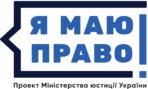 * - наразі уточнюється час проведення заходів, проводиться робота щодо залучення та узгодження участі інших партнерів.Дата і час проведення заходуДля кого західТема заходуМісце проведенняПартнери110.12.учнівська молодь школи при установі, вихованці,трудовий колективУрок на тему «Права людини»ДУ «Мелітопольська установа виконання покарань № 144»Юрисконсульт юридичної групи ДУ «Мелітопольська установа виконання покарань № 144»,член Координаційної ради молодих юристів при ГТУЮ у Запорізькій області,Мелітопольський міський відділ УДМС України в Запорізькій області10.12.учнівська молодьУрок на тему «Декларація прав дитини – ми різні і ми рівні» Енергодарська ЗОШ № 7 Департамент освіти і науки Запорізької ОДА,Енергодарська ЗОШ № 7,Енергодарський міський відділ УДМС в Запорізькій області10.12.студентська молодьУрок на тему «Права людини» Запорізький металургійний коледж Запорізької державної інженерної академіїДепартамент освіти і науки Запорізької ОДА,Запорізький металургійний коледж Запорізької державної інженерної академії10.12учнівська молодьУрок на тему «Права людини»ДНЗ «Запорізьке вище професійне училище»Департамент освіти і науки Запорізької ОДА,Перший запорізький місцевий центр з надання БВПД,ДНЗ «Запорізьке вище професійне училище»10.12.учнівська молодьУрок на тему «Права людини» Пологівська гімназія «Основа» Департамент освіти і науки Запорізької ОДА,Пологівська гімназія «Основа»,відділ «Пологівське бюро правової допомоги» Бердянського місцевого центру з надання БВПД10.12.учнівська молодьУрок на тему «Я - громадянин правової держави»Гуляйпільська ЗОШ № 1 Департамент освіти і науки Запорізької ОДА, Гуляйпільська ЗОШ № 1,відділ «Приазовське бюро правової допомоги» Мелітопольського місцевого центру з надання БВПД10.12.учнівська молодьУрок на тему «Права людини»ОНЗ Приазовська спеціалізована школа «Азимут»Департамент освіти і науки Запорізької ОДА, ОНЗ Приазовська спеціалізована школа «Азимут»10.12.учнівська молодьУрок на тему «Права дитини»Розівська ЗОШ № 1Департамент освіти і науки Запорізької ОДА, Розівська ЗОШ № 110.12.учнівська молодьУрок на тему «Права дитини»Оріхівський НВК № 2 ім. Лазаряна Департамент освіти і науки Запорізької ОДА, Оріхівський НВК № 2 ім. Лазаряна,відділ «Оріхівське бюро правової допомоги» Першого запорізького місцевого центру з надання БВПД10.12.трудовий колективЗустріч - бесіда на тему «Реалізація і захист прав людини»Токмацький районний відділ філії державної установи «Центр пробації»Токмацький районний відділ філії державної установи «Центр пробації»10.12.учнівська молодьУрок на тему «Права людини»Оріхівський НВК № 2 ім. В.А. ЛазарянаДепартамент освіти і науки Запорізької ОДА,  Оріхівський НВК № 2 ім. В.А. Лазаряна10.12.учнівська молодьУрок на тему «Права людини»Токмацька ЗОШ № 2 імені О.М.КотаДепартамент освіти і науки Запорізької ОДА, Токмацька ЗОШ № 2 імені О.М.Кота,Токмацького районного відділу УДМС України в Запорізькій області10.12.учнівська молодьУрок на тему «Права людини»Запорізька ЗОШ № 5Департамент освіти і науки Запорізької ОДА, Запорізька ЗОШ № 510.12.учнівська молодьУрок на тему «Права людини»Запорізька ЗОШ № 49Департамент освіти і науки Запорізької ОДА, Запорізька ЗОШ № 4910.12.учнівська молодьУрок на тему «Стоп булінг» Запорізька ЗОШ № 5Департамент освіти і науки Запорізької ОДА, Запорізька ЗОШ № 510.12.учнівська молодьУрок на тему «Стоп булінг» Запорізька ЗОШ № 49Департамент освіти і науки Запорізької ОДА, Запорізька ЗОШ № 4910.12.студентська молодьУрок на тему «Права людини»Запорізький авіаційний коледж ім. О.Г. ІвченкаДепартамент освіти і науки Запорізької ОДА, Запорізький авіаційний коледж ім. О.Г. Івченка10.12.вихованці,трудовий колективУрок на тему «Запобігання дискримінації та насильства в школі»Запорізька спеціальна загальноосвітня школа-інтернат «Джерело»Департамент освіти і науки Запорізької ОДА, Запорізька спеціальна загальноосвітня школа-інтернат «Джерело»10.12.учнівська молодьУрок на тему «Права дитини»Мелітопольська гімназія № 10Департамент освіти і науки Запорізької ОДА, Мелітопольська гімназія № 10,Мелітопольського міського відділу УДМС України в Запорізькій області10.12.учнівська молодьУрок на тему «Права людини»Запорізька школа № 59 з поглибленим вивченням англійської мовиДепартамент освіти і науки Запорізької ОДА, Запорізька школа № 59 з поглибленим вивченням англійської мови10.12.учнівська молодьУрок на тему «Запобігання дискримінації та насильства в школі»Запорізька ЗОШ № 86Департамент освіти і науки Запорізької ОДА, Запорізька ЗОШ № 8610.12.учнівська молодьУрок на тему  «Міжнародно-правові стандарти в сфері захисту прав людини. Запобігання дискримінації та насильства в школі»Бердянська ЗОШ № 1Департамент освіти і науки Запорізької ОДА, Бердянська ЗОШ № 1,відділ правопросвітництва та взаємодії з суб’єктами надання БППД Бердянського місцевого центру з надання БВПД10.12.студентська молодьУрок на тему «Права людини»ДНЗ «Вільнянський професійний ліцей»Департамент освіти і науки Запорізької ОДА, ДНЗ «Вільнянський професійний ліцей»,відділ «Вільнянське бюро правової допомоги» Першого запорізького місцевого центру з надання БВПД10.12.учнівська молодьУрок на тему «Права людини»Запорізький багатопрофільний ліцей № 62Департамент освіти і науки Запорізької ОДА, Запорізький багатопрофільний ліцей № 6210.12.учнівська молодьУрок на тему «Права людини»Запорізька ЗОШ № 109Департамент освіти і науки Запорізької ОДА, Запорізька ЗОШ № 10910.12.студентська молодьУрок на тему «Права людини. Міжнародно-правові стандарти у сфері захисту прав людини»Енергодарський інститут державного та муніципального управління ім. Р.Г.Хеноха Класичного приватного університетуДепартамент освіти і науки Запорізької ОДА,Енергодарський інститут державного та муніципального управління ім. Р.Г.Хеноха Класичного приватного університету10.12.учнівська молодьУрок на тему «Права людини»Новомиколаївська філія ОНЗ Новомиколаївської СЗОШ №1Департамент освіти і науки Запорізької ОДА, Новомиколаївська філія ОНЗ Новомиколаївської СЗОШ №110.12.учнівська молодьУрок на тему «Запобігання дискримінації та насильства в школі»Запорізька гімназія «Контакт»Департамент освіти і науки Запорізької ОДА, Запорізька гімназія «Контакт»10.12.учнівська молодьУрок на тему «Стоп боулінг»Долинська ЗОШДепартамент освіти і науки Запорізької ОДА, Долинська ЗОШ10.12.трудовий колективЗустріч – бесіда на тему  «Питання реалізації і захисту прав людини»Філія Головного інформаційно-обчислювального центру ВП «Дніпровське відділення ПАТ «Українська залізниця»Філія Головного інформаційно-обчислювального центру ВП «Дніпровське відділення ПАТ «Українська залізниця»10.12.учнівська молодьУрок на тему «Права дитини»Балабінський НВК школа І-ІІІ ступеня гімназія «Престиж» Департамент освіти і науки Запорізької ОДА, Балабінський НВК школа І-ІІІ ступеня гімназія «Престиж»11.12.учнівська молодьУрок на тему «Права дитини»Розівська ЗОШ № 2Департамент освіти і науки Запорізької ОДА, Розівська ЗОШ № 211.12відвідувачіТематична виставка матеріалів на тему «Права людини»КЗ «Запорізька обласна універсальна наукова бібліотека»КЗ «Запорізька обласна універсальна наукова бібліотека»,відділ комунікацій та забезпечення доступу до публічної інформації у Запорізькій області Регіонального центру з надання БВПД у Донецькій та Запорізькій областях11.12.учнівська молодьУрок на тему «Запобігання дискримінації та насильства в школі»Запорізька ЗОШ № 109Департамент освіти і науки Запорізької ОДА, Запорізька ЗОШ № 10911.12.військовослужбовціЗустріч - бесіда на тему «Права захисника»Оріхівський районний військовий комісаріатОріхівський районний військовий комісаріат11.12.учнівська молодьУрок на тему «Права людини» «Навчально-виховний комплекс Якимівська гімназія»Департамент освіти і науки Запорізької ОДА, «Навчально-виховний комплекс Якимівська гімназія»11.12.учнівська молодьУрок на тему «Права людини» Запорізька ЗОШ №75 Департамент освіти і науки Запорізької ОДА, Запорізька ЗОШ №7511.12.учнівська молодьУрок на тему «Права людини»Запорізька гімназія № 47Департамент освіти і науки Запорізької ОДА, Запорізька гімназія № 4711.12.учнівська молодьУрок на тему «Права людини»Запорізька гімназія № 107Департамент освіти і науки Запорізької ОДА, Запорізька гімназія № 10711.12.учнівська та студентська молодь«День відкритих дверей» (екскурсія, зустріч з керівником)Дніпровський районний у м. Запоріжжі відділ ДРАЦС ГТУЮ у Запорізькій області11.12.учнівська та студентська молодь«День відкритих дверей» (екскурсія, зустріч з керівником)Шевченківський районний у м. Запоріжжі відділ ДРАЦС ГТУЮ у Запорізькій області11.12.учнівська молодьУрок на тему «Стоп булінг»Мелітопольська ЗОШ № 17Департамент освіти і науки Запорізької ОДА, Мелітопольська ЗОШ № 1711.12.учнівська та студентська молодь«День відкритих дверей» (екскурсія, зустріч з керівником)Вільнянський районний відділ ДВС ГТУЮ у Запорізькій області11.12.учнівська молодьУрок на тему «Стоп булінг»Запорізька гімназія № 8Департамент освіти і науки Запорізької ОДА, Запорізька гімназія № 811.12.учнівська молодьУрок на тему «Права людини»Запорізька ЗОШ № 37Департамент освіти і науки Запорізької ОДА, Запорізька ЗОШ № 3711.12.учнівська молодьУрок на тему «Стоп булінг»Михайлівська ЗОШ І-ІІ ступенівДепартамент освіти і науки Запорізької ОДА, Михайлівська ЗОШ І-ІІ ступенів11.12.учнівська молодьУрок на тему Права людини»Веселівська ЗОШ № 1Департамент освіти і науки Запорізької ОДА, Веселівська ЗОШ № 1,відділ «Веселівське бюро правової допомоги» Мелітопольського місцевого центру з надання БВПД11.12.учнівська молодьУрок на тему «Захист прав людини, поняття і сутності прав людини, основних механізмів їх захисту»Гуляйпільська спеціалізована ЗОШДепартамент освіти і науки Запорізької ОДА, Гуляйпільська спеціалізована ЗОШ11.12.учнівська молодьУрок на тему «Права людини»Запорізький НВК «Вибор»Департамент освіти і науки Запорізької ОДА, Запорізький НВК «Вибор»11.12.учнівська молодьУрок на тему «Великі права маленької дитини»Запорізька ЗОШ № 23Департамент освіти і науки Запорізької ОДА, Запорізька ЗОШ № 2312.12.учнівська молодьУрок на тему «Права людини»Запорізька ЗОШ № 88Департамент освіти і науки Запорізької ОДА, Запорізька ЗОШ № 8812.12Учнівська молодьУрок на тему «Запобігання дискримінації та насильству в школі»Вільнянська гімназія «Світоч»Департамент освіти і науки Запорізької ОДА,Вільнянська гімназія «Світоч»12.12.учнівська молодьУрок на тему «Стоп булінг»Енергодарська ЗОШ № 2 Департамент освіти і науки Запорізької ОДА, Енергодарська ЗОШ № 2,відділ «Енергодарське бюро правової допомоги» Мелітопольського місцевого центру з надання БВПД12.12.учнівська та студентська молодь«День відкритих дверей» (екскурсія, зустріч з керівником)Запорізький міський відділ ДРАЦС ГТУЮ у Запорізькій області12.12.учнівська молодьУрок на тему «Стоп булінг»Приморська ЗОШ № 2 Департамент освіти і науки Запорізької ОДА, Приморська ЗОШ № 2,відділу «Приморське бюро правової допомоги» Бердянського місцевого центру з надання БВПД12.12.трудовий колективКруглий стіл на тему «Зупинимо домашнє насильство разом»Служба у справах дітей Енергодарської міської ради Служба у справах дітей Енергодарської міської ради 12.12.учнівська молодьУрок на тему «Права людини. Основні механізми їх захисту»Запорізька ЗОШ № 17 Департамент освіти і науки Запорізької ОДА, Запорізька ЗОШ № 1712.12.учнівська молодьУроку на тему «Запобігання дискримінації та насильства в школі »Запорізька ЗОШ № 75 Департамент освіти і науки Запорізької ОДА,  Запорізька ЗОШ № 7512.12.учнівська молодьУрок на тему «Скажімо «НІ!» насильству та дискримінації у школі»Гуляйпільська ЗОШ № 1Департамент освіти і науки Запорізької ОДА, Гуляйпільська ЗОШ № 112.12.вихованці,трудовий колективЗустріч - бесіда на тему «Реалізація і захист прав людини»ДУ «Вільнянська виправна колонія (№ 20)»ДУ «Вільнянська виправна колонія (№ 20)»12.12.учнівська та студентська молодь«День відкритих дверей» (екскурсія, зустріч з керівником)Токмацькийміськрайонний відділ ДРАЦС ГТУЮ у Запорізькій областівідділ «Токмацьке бюро правової допомоги» Мелітопольського місцевого центру з надання БВПД12.12.учнівська молодьУрок на тему «Права людини»Оріхівська ЗОШ № 3Департамент освіти і науки Запорізької ОДА, Оріхівська ЗОШ № 312.12.учнівська молодьУрок на тему «Запобігання дискримінації та насильству в школі»Запорізький НВОК № 110Департамент освіти і науки Запорізької ОДА, Запорізький НВОК № 11012.12.учнівська молодьУрок на тему «Запобігання дискримінації та насильству в школі»Якимівська ЗОШ № 2Департамент освіти і науки Запорізької ОДА, Якимівська ЗОШ № 2,відділ «Якимівське бюро правової допомоги» Мелітопольського місцевого центру з надання БВПД12.12.учнівська молодь«День відкритих дверей» (екскурсія, зустріч з керівником)Олександрівський районний у м. Запоріжжі відділ ДРАЦС ГТУЮ у Запорізькій області12.12.учнівська молодьУрок на тему «Права людини»Запорізька ЗОШ № 104Департамент освіти і науки Запорізької ОДА, Запорізька ЗОШ № 104,Другий запорізький місцевий центр з надання БВПД12.12.учнівська молодьУрок на тему  «Права людини, основні механізми їх захисту»Василівська ЗОШ № 1 Департамент освіти і науки Запорізької ОДА, Василівська ЗОШ № 1.відділ «Василівське бюро правової допомоги» Мелітопольського місцевого центру з надання БВПД12.12.учнівська молодьУрок на тему «Запобігання дискримінації та насильству в школі»Опорний КЗ «Михайлівський НВК ЗОШ І-ІІІ ступенів гімназія» ім. І.А.НайдьоноваДепартамент освіти і науки Запорізької ОДА, Опорний КЗ «Михайлівський НВК ЗОШ І-ІІІ ступенів гімназія» ім. І.А.Найдьонова,відділ «Михайлівське бюро правової допомоги» Мелітопольського місцевого центру з надання БВПД12.12.учнівська молодьУрок на тему «Запобігання дискримінації та насильству в школі»Вільнянська гімназія «Світоч»Департамент освіти і науки Запорізької ОДА, Вільнянська гімназія «Світоч»12.12.студентська молодьУрок на тему «Право людини на справедливий суд, право на правову допомогу»Мелітопольський державний педагогічний університет ім. Богдана ХмельницькогоМелітопольський державний педагогічний університет ім. Богдана Хмельницького, Департамент освіти і науки Запорізької ОДА12.12.учнівська молодьУрок на тему «Право людини на освіту»Ліцей № 9 Мелітопольської міської радиДепартамент освіти і науки Запорізької ОДА, Ліцей № 9 Мелітопольської міської ради,Мелітопольський міський відділ УДМС України в Запорізькій області12.12.учнівська молодьУрок на тему «Запобігання дискримінації та насильству в школі»ОНЗ Приазовська спеціалізована школа «Азимут»Департамент освіти і науки Запорізької ОДА, ОНЗ Приазовська спеціалізована школа «Азимут»12.12.учнівська молодьУрок на тему «Дискримінація та насильство в школі»Енергодарський навчально-виховний комплекс № 1Департамент освіти і науки Запорізької ОДА, Енергодарський навчально-виховний комплекс № 112.12.для усіх бажаючихЗасідання книжкового клубу на тему «Міжнародні стандарти прав людини»Новомиколаївська центральна районна бібліотекаНовомиколаївська центральна районна бібліотека,відділ «Новомиколаївське бюро правової допомоги» Першого запорізького місцевого центру з надання БВПД12.12.учнівська молодьУрок на тему «Права людини»Запорізький НВК № 109Департамент освіти і науки Запорізької ОДА, Запорізький НВК № 10912.12.учнівська молодьУрок на тему «Права людини»Веселівська ЗОШ № 2Департамент освіти і науки Запорізької ОДА, Веселівська ЗОШ № 212.12.учнівська молодьУрок на тему «Права людини»Великобілозерська ЗОШ № 6Департамент освіти і науки Запорізької ОДА, Великобілозерська ЗОШ № 6,відділ «Великобілозерське бюро правової допомоги» Мелітопольського місцевого центру з надання БВПД12.12.учнівська молодьУрок на тему «Стоп боулінг»Розівська ЗОШ № 1Департамент освіти і науки Запорізької ОДА, Розівська ЗОШ № 112.12.учнівська молодьУрок на тему «Запобігання дискримінації та насильства в школі»Запорізька спеціалізована школа № 72Департамент освіти і науки Запорізької ОДА, Запорізька спеціалізована школа № 7212.12.учнівська молодьУрок на тему «Права дитини»Запорізька гімназія № 11Департамент освіти і науки Запорізької ОДА, Запорізька гімназія № 1112.12.трудовий колективСемінар на тему «Захист прав людей»Гуляйпільська ЗОШ № 2Департамент освіти і науки Запорізької ОДА, ГуляйпільськаЗОШ № 2,відділ «Гуляйпільське бюро правової допомоги» Бердянського місцевого центру з надання БВПД12.12.учнівська молодьУрок на тему «Стоп боулінг»Запорізький класичний ліцейДепартамент освіти і науки Запорізької ОДА, Запорізький класичний ліцей12.12.учнівська молодьУрок на тему «Стоп боулінг»Запорізька ЗОШ № 20 екологічного профілюДепартамент освіти і науки Запорізької ОДА, Запорізька ЗОШ № 20 екологічного профілю12.12.учнівська молодьУрок на тему «Права людини»Великобілозерська ЗОШ № 2Департамент освіти і науки Запорізької ОДА, Великобілозерська ЗОШ № 213.12.студентська молодьУрок «Захист прав людини. Право на виконання рішення суду. Органи примусового виконання рішень»Інститут управління та права Запорізького національного технічного університетуЗапорізький національний технічний університет13.12.учнівська та студентська молодь«День відкритих дверей» (екскурсія, зустріч з керівником)Хортицький районний у м. Запоріжжі відділ ДРАЦС ГТУЮ у Запорізькій області 13.12.учнівська молодь«День відкритих дверей» (екскурсія, зустріч з керівником)Вільнянський районний відділ ДРАЦС ГТУЮ у Запорізькій області13.12.учнівська молодьУрок на тему «Стоп боулінг»Токмацька ЗОШ № 1Департамент освіти і науки Запорізької ОДА, Токмацька ЗОШ № 113.12.учнівська молодь«День відкритих дверей» (екскурсія, зустріч з керівником)Оріхівський районний ВДВС ГТУЮ у Запорізькій області13.12.учнівська молодьУрок на тему «Стоп насильство»Якимівська ЗОШ № 2Департамент освіти і науки Запорізької ОДА, Якимівська ЗОШ № 213.12.учнівська та студентська молодь«День відкритих дверей» (екскурсія, зустріч з керівником)Заводський районний у м. Запоріжжі  відділ ДРАЦС ГТУЮ у Запорізькій області 13.12.учнівська молодьУрок на тему «Запобігання дискримінації та насильству в школі»ОНЗ Приазовська спеціалізована школа «Азимут»Департамент освіти і науки Запорізької ОДА, ОНЗ Приазовська спеціалізована школа «Азимут»13.12.учнівська та студентська молодь«День відкритих дверей» (екскурсія, зустріч з керівником)Веселівський районний відділ ДРАЦС ГТУЮ у Запорізькій області13.12.учнівська молодьУрок на тему «Права людини, основні механізми їх захисту»Василівська ЗОШ № 3 Департамент освіти і науки Запорізької ОДА, Василівська ЗОШ № 3,відділ «Василівське бюро правової допомоги» Мелітопольського місцевого центру з надання БВПД13.12.учнівська молодьУрок на тему «Стоп булінг»Михайлівська ЗОШ І-ІІ ступенівДепартамент освіти і науки Запорізької ОДА, Михайлівська ЗОШ І-ІІ ступенів13.12.учнівська молодьУрок на тему «Права дитини згідно міжнародних та національних правових актів»Запорізька гімназія № 25 гуманітарного профілюДепартамент освіти і науки Запорізької ОДА, Запорізька гімназія № 25 гуманітарного профілю13.12.студентська молодь«Панельна дискусія» на тему «Професія юрист: алгоритми успіху» та «жива» бібліотека правознавцяБердянський університет менеджменту та бізнесуБердянський університет менеджменту та бізнесу, Члени Координаційної ради молодих юристів при ГТУЮ у Запорізькій області,Запорізький обласний інститут післядипломної педагогічної освіти,адвокатське об’єднання «Гладкий, Яценко та Партнери»,Бердянський міськрайонний відділ з питань пробації філії державної установи  «Центр пробації» в Запорізькій області,відділ ювенальної превенції Управління превентивної діяльності ГУНП в Запорізькій області13.12.учнівська молодьУрок на тему «Стоп боулінг»Розівська ЗОШ № 1Департамент освіти і науки Запорізької ОДА, Розівська ЗОШ № 114.12.учнівська та студентська молодь«День відкритих дверей» (екскурсія, зустріч з керівником)Енергодарський міський відділ ДРАЦС ГТУЮ у Запорізькій області14.12.учнівська молодьУрок на тему «Запобігання дискримінації та насильства в школі»Оріхівська ЗОШ № 5Департамент освіти і науки Запорізької ОДА, Оріхівська ЗОШ № 514.12.учнівська та студентська молодь«День відкритих дверей» (екскурсія, зустріч з керівником)Відділ ДРАЦС по Великобілозерському та К-Дніпровському районах ГТУЮ у Запорізькій області 14.12.учнівська молодьУрок на тему «Як запобігти дискримінації та насильству в школі»Запорізька ЗОШ № 17 Департамент освіти і науки Запорізької ОДА, Запорізька ЗОШ № 1714.12.учнівська та студентська молодь«День відкритих дверей» (екскурсія, зустріч з керівником)Комунарський районний у м. Запоріжжі відділ ДРАЦС ГТУЮ у Запорізькій області 14.12.учнівська та студентська молодь«День відкритих дверей» (екскурсія, зустріч з керівником)Відділ ДРАЦС по Пологівському та Чернігівському районах ГТУЮ у Запорізькій області 14.12.учнівська та студентська молодь«День відкритих дверей» (екскурсія, зустріч з керівником)Шевченківський районний у м. Запоріжжі відділ ДРАЦС ГТУЮ у Запорізькій області 14.12.учнівська молодь«День відкритих дверей» (екскурсія, зустріч з керівником)Якимівська ЗОШ № 1Департамент освіти і науки Запорізької ОДА, Якимівська ЗОШ № 114.12.учнівська молодьУрок на тему «Запобігання дискримінації та насильства в школі»Запорізька ЗОШ № 89Департамент освіти і науки Запорізької ОДА, Запорізька ЗОШ № 8914.12.учнівська та студентська молодь«День відкритих дверей» (екскурсія, зустріч з керівником)Гуляйпільський районний відділ ДРАЦС ГТУЮ у Запорізькій області14.12.учнівська та студентська молодь«День відкритих дверей» (екскурсія, зустріч з керівником)Приазовський районний відділ ДРАЦС ГТУЮ у Запорізькій області14.12.учнівська молодьУрок на тему «Права людини»Більмацька ЗОШ «Інтелект» Департамент освіти і науки Запорізької ОДА, Більмацька ЗОШ «Інтелект»14.12.учнівська молодьУрок на тему «Запобігання дискримінації та насильства в школі»Більмацька ЗОШ «Інтелект» Департамент освіти і науки Запорізької ОДА, Більмацька ЗОШ «Інтелект»14.12.учнівська та студентська молодь«День відкритих дверей» (екскурсія, зустріч з керівником)Оріхівський районний відділ ДРАЦС ГТУЮ у Запорізькій області14.12.учнівська та студентська молодь«День відкритих дверей» (екскурсія, зустріч з керівником)Запорізький районний відділ ДРАЦС ГТУЮ у Запорізькій області14.12.учнівська та студентська молодь«День відкритих дверей» (екскурсія, зустріч з керівником)Михайлівський районний відділ ДРАЦС ГТУЮ у Запорізькій області14.12.учнівська молодьУрок на тему «Права людини»Пологівська спеціалізована різнопрофільна школа № 2Департамент освіти і науки Запорізької ОДА, Пологівська спеціалізована різнопрофільна школа № 214.12.трудовий колективЗустріч - бесіда на тему «Захист прав людини»Відділ економічного розвитку, торгівлі та державної реєстрації Великобілозерської РДАВеликобілозерська РДА, Відділ економічного розвитку, торгівлі та державної реєстрації Великобілозерської РДА15.12.учнівська та студентська молодь«День відкритих дверей» (екскурсія, зустріч з керівником)Мелітопольський міськрайонний відділ ДВС ГТУЮ у Запорізькій області15.12.учнівська та студентська молодьVобласний турнір юних правознавцівЗапорізький національний університетДепартамент освіти і науки Запорізької ОДА, Запорізький національний університет,Члени Координаційної ради молодих юристів при ГТУЮ у Запорізькій області,Запорізький обласний інститут післядипломної педагогічної освіти,Представник Секретаріату Верховної Ради з прав людини у Запорізькій області, адвокати,відділ представництва Першого запорізького місцевого центру з надання БВПД,відділ представництва Другого запорізького місцевого центру з надання БВПД